Thunder Bay Indigenous Friendship Centre Presents: Complex Friday’s!!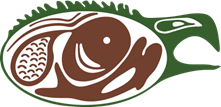 : Friday’s Bi-weekly  Jan 18th, Feb 1st, Feb 15th, March 1st, March 15th  : 6:00-7:00pm (A TBIFC worker will be present at the time above to allow for FREE admission, but you can stay as long as you like!)~Bring yourself and your family for a free night of recreation at the complex. Swim, sauna, weight lift, or walk/run the track~*Transportation and child care not provided